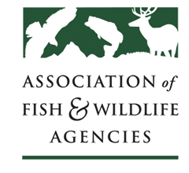 FISH AND WILDLIFE HEALTH COMMITTEEChair:  Paul Johansen (WV)Vice-Chair:  Colin Gillin (OR)AFWA Committee Staff Support: Jonathan MawdsleyFriday, September 11, 20201:00 – 4:00 PMTeleconferenceAgenda
Welcome & IntroductionsPaul Johansen (WV)Meeting Minutes /  New Business / Agenda additions or changesFish and Wildlife Health Legislative Update Jen Mock Schaeffer/Devin DeMario (AFWA)Fish and Wildlife Health Initiative UpdatePaul Johansen (WV)FDA Drug Compounding Changes Anne Justice-Allen, Patty Klein, Colin Gillin Training & Qualifications for Wildlife Veterinarians & Health ProfessionalsMark Drew / Jonathan Sleeman ACZM ProposalCreated working group to examine certification and training options for wildlife vets and disease professionalsFeral And Free-Ranging Cat Subcommittee ToolkitSara Schweitzer (NC) / Colin Gillin (OR)  Endorse documentAquatic Fish and Wildlife Health UpdateCA Hatchery Gary Whelan (Michigan)White-nose Syndrome in Bats  UpdateJeremy Coleman (USFWS)Lead and Fish and Wildlife Health Working Group UpdateStafford Lehr (CA)Rabbit Hemorrhagic Disease Virus 2 UpdateColin Gillin (OR) / Anne Justice Allen (AZ) / USDA repSARs Cov-2 in Wildlife UpdateBats – USGS UpdateAFWA GuidanceMAFWA Resolutions (Non-lead partnership and One-Health)Paul Johansen (WV)WAFWA Wildlife Health Committee Update Mike Miller (CO) / Mary Wood (CO)Chronic Wasting Disease Updates and Discussion MAFWA CWD Value Stream Mapping – Kelly MyersMultistate Conservation Grant Update – John FischerCWD Information Sharing Workshop – Matt HarlowCWD Research Consortium – Sonja ChristensenBMP Guidance and Updates – Colin Gillin, Jonathan MawdsleyUSDA – Captive Cervid Program Update & Cooperative Agreement Funding Tracy Nichols (USDA)State Updates Round-table discussion with committee membersOther Business / News / Funding / OpportunitiesHumane Dispatch of Wildlife – Colin GillinForm working group to prepare guidance documentUpdates from Regional Associations – Dale GarnerRequested updates from Regional Associations at national committee meetings